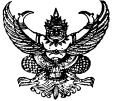 ประกาศองค์การบริหารส่วนตำบลหนองแวงเรื่อง   มาตรการจัดการเรื่องร้องเรียนการทุจริต**************************	ตามยุทธศาสตร์ชาติว่าด้วยการป้องกันและปราบปรามการทุจริตภาครัฐ ทางองค์การบริหารส่วนตำบลหนองแวง มีแนวปฏิบัติการจัดการเรื่องร้องเรียนการทุจริต/แจ้งเบาะแส ด้านการทุจริตและประพฤติมิชอบ ให้สอดคล้องกับยุทธศาสตร์ชาติว่าด้วยการป้องกันและปราบปรามการทุจริตภาครัฐ ทั้งนี้ จึงได้กำหนดหลักเกณฑ์ มาตรการ และแนวทางการปฏิบัติเกี่ยวกับการจัดการเรื่องร้องเรียน กรณีเกิดการทุจริตและประพฤติมิชอบของเจ้าหน้าที่ขึ้น ดังนี้	“เจ้าหน้าที่” หมายความว่า ข้าราชการ พนักงานส่วนตำบล และพนักงานจ้างในองค์การบริหารส่วนตำบลหนองแวง	“ทุจริต” หมายความว่า การแสวงหาประโยชน์ที่มีควรได้โดยชอบกฎหมายสำหรับตนเองหรือผู้อื่น	“ประพฤติมิชอบ” หมายความว่า การที่เจ้าหน้าที่ปฏิบัติ หรือละเว้นการปฏิบัติการอย่างใดอย่างหนึ่งในตำแหน่งหรือหน้าที่ หรือใช้อำนาจเป็นการฝ่าฝืนกฎหมาย ระเบียบ ข้อบังคับ คำสั่ง อย่างใดอย่างหนึ่ง ซึ่งมุ่งหมายจะควบคุมดูแลการรับ การเก็บรักษา หรือการใช้เงินหรือทรัพย์สินของส่วนราชการ ไม่ว่าการปฏิบัติหรือละเว้นการปฏิบัตินั้นเป็นการทุจริตด้วยหรือไม่ก็ตาม และให้หมายความรวมถึงการประมาทเลินเล่อในหน้าที่ดังกล่าวด้วย	“ข้อร้องเรียน” หมายถึง ข้อร้องเรียนการทุจริต การปฏิบัติหรือละเว้นการปฏิบัติหน้าที่โดยมิชอบของเจ้าหน้าที่ของรัฐในสังกัด และข้อกล่าวหาเจ้าหน้าที่ของรัฐที่ไม่ได้ปฏิบัติหน้าที่ราชการด้วยความรับผิดชอบต่อประชาชน ไม่มีคุณธรรมจริยธรรม ไม่คำนึงถึงประโยชน์ส่วนรวมเป็นที่ตั้งและไม่มีธรรมา           ภิบาลตามที่มีกฎหมาย ระเบียบแบบแผนของทางราชการที่เกี่ยวข้อได้กำหนดไว้	หลักเกณฑ์และรายละเอียดในการร้องเรียน 1. หลักเกณฑ์การร้องเรียน	เรื่องที่จะนำมาร้องเรียนต้องเป็นเรื่องที่ผู้ร้องได้รับความเดือดร้อนหรือเสียหาย อันเนื่องมาจากเจ้าหน้าที่ขององค์การบริหารส่วนตำบลหนองแวง ในเรื่องดังต่อไปนี้	1. กระทำการทุจริตต่อหน้าที่ราชการ	2. กระทำความผิดต่อตำแหน่งหน้าที่ราชการ	3. ละเลยหน้าที่ตามที่กฎหมายกำหนดให้ต้องปฏิบัติ										/4. ปฏิบัติหน้าที่-2-	4. ปฏิบัติหน้าที่ล่าช้าเกิดสมควร	5. กระทำการนอกเหนืออำนาจหน้าที่ หรือขัดหรือไม่ถูกต้องตามกฎหมาย2. เรื่องที่ร้องเรียนต้องเป็นเรื่องจริงที่มีมูล มิใช่ลักษณะกระแสข่าวที่สร้างความเสียหายแก่บุคคลที่ขาดหลักฐานแวดล้อมที่ปรากฏชัดแจ้ง ตลอดจนขาดพยานบุคคลแน่นอน3. ข้อร้องเรียนให้ใช้ถ้อยคำสุภาพและต้องระบุข้อมูลต่อไปนี้	 ชื่อและที่อยู่ของผู้ร้องเรียน	 ชื่อหน่วยงานหรือเจ้าหน้าที่ที่เกี่ยวข้องที่เป็นเหตุแห่งการร้องเรียน	 การกระทำทั้งหลายที่เป็นเหตุแห่งการร้องเรียน พร้อมทั้งข้อเท็จจริงหรือพฤติการณ์ตามสมควรเกี่ยวกับการกระทำดังกล่าว (หรือแจ้งช่องทางการทุจริตของเจ้าหน้าที่อย่างชัดเจนเพื่อดำเนินการสืบสวน สอบสวน)	คำขอของผู้ร้องเรียน	ลายมือชื่อของผู้ร้องเรียน	ระบุวัน เดือน ปี	ระบุพยานเอกสาร พยานวัตถุ	กรณีการร้องเรียนที่มีลักษณะเป็นบัตรสนเท่ห์จะรับพิจารณาเฉพาะรายการที่ระบุ หลักฐานกรณีแวดล้อมปรากฏชัดแจ้ง ตลอดจนชี้พยานบุคคลแน่นอนเท่านั้น4. เรื่องร้องเรียนที่อาจไม่รับพิจารณา	 ข้อร้องเรียนที่ไม่ระบุพยานหรือหลักฐานที่เพียงพอ          ช่องทางการร้องเรียน ผู้ร้องเรียนสามารถส่งข้อความร้องเรียนผ่านช่องทาง ดังนี้                                                                                           		   /ช่องทางการร้องเรียน-3-	จึงประกาศให้ทราบโดยทั่วไป                                ประกาศ  ณ วันที่  1  ตุลาคม พ.ศ. 2563						        เพียร แซ่ลี้                  						     (นางเพียร  แซ่ลี้)                                                  	นายกองค์การบริหารส่วนตำบลหนองแวง